UNIVERZITA PALACKÉHO V OLOMOUCIPedagogická fakultaUčitelství pro 1. stupeň základních školSTAVBA SLOVA (KOŘEN, PŘEDPONA, PŘÍPONA, KONCOVKA), SLOVA PŘÍBUZNÁPříprava na hodinuDidaktika mateřského jazyka BVypracovaly: Vladimíra HruškováPetra PecháčkováUčitelství pro 1. stupeň základních škol3. ročník, ZS1. skupinaPrezenční studiumV Olomouci, 6. 10. 2014Úvodní informaceRočník ZŠ: 4. ročníkPočet žáků: 20Tematická oblast podle RVP: Jazyk a jazyková komunikaceTéma podle RVP: rozlišuje ve slově kořen, část příponovou, předponovou a koncovkuCíl vyučovací hodiny: zopakovat a procvičit stavbu slova a slova příbuznáKlíčové kompetence: K učení: operuje s obecně užívanými pojmyK řešení problémů: samostatně řeší zadané úkolyKomunikativní: vyjadřuje své myšlenky výstižně a v logickém sleduSociální a personální:účinně spolupracuje ve skupiněObčanské: je si vědom svých práv a povinností ve školePracovní: používá bezpečně a účinně materiály a vybaveníKlíčové pojmy: kořen, část předponová-předpona, část příponová-přípona, koncovkaTyp vyučovací hodiny: OpakovacíMetody a formy práce:Slovní-monologická, dialogická, práce s textemAktivizující-didaktické hryVyučování hromadné, skupinové, samostatná práce žákůPomůcky a použité materiály: Pracovní list, interaktivní tabule, sada kartiček pro každou skupinku, sada kartiček většího formátu, natištěné další příklady slov, učebnice, smajlíci pro vítěze soutěže, kolíčky+hodnotící smajlíci na nástěnceZadání úkolu na interaktivní tabuliUkázka hodnocení vyučovací hodiny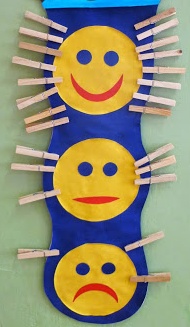 Zadání DÚNEDĚLNÍ ZÁŽITEK	V neděli jsem jel s tatínkem do Ruzyně podívat se na letiště. Byl to zážitek. Letadla stála na letištní ploše jako obrovští ptáci s roztaženými křídly. Některá brzy odletěla, ale zase jiná přiletěla. Právě přistálo veliké letadlo a po přistavených schůdcích z něj vystupovali cestující, nakonec i letušky a piloti v uniformách. Prohlédli jsme si také halu, kde posedávali cestující, kteří čekali na odlet.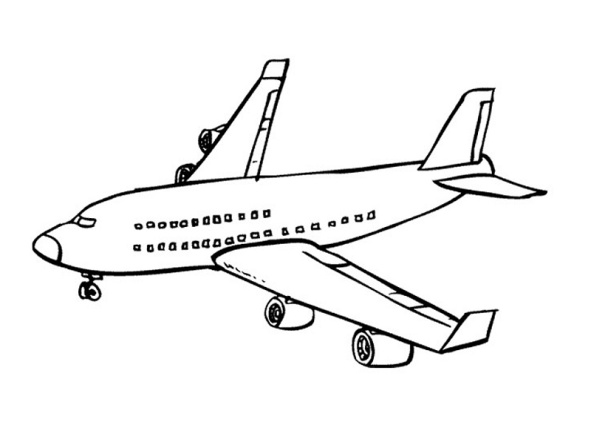 	Byl jsem tím naším výletem do Ruzyně nadšen. Všechno se mi tu moc líbilo a k letcům chovám velký obdiv.Úkol č. 1 - V článku je kromě slova letadlo i jeden jeho tvar. Najdeš ho?Úkol č. 2 - V článku je také osm slov příbuzných se slovem letadlo. Vyhledej je a napiš do 	     domácího sešitu. Podtrhni v nich tu část, která se opakuje.Vlastní přípravaVlastní přípravaVlastní přípravaČas:Průběh hodiny:Poznámky:Úvodní část8:00 – 8:10Zahájení hodiny českého jazyka:Pozdravení žáků, seznámení s náplní hodinyMotivace žáků – objasnění možnosti získání „smajlíka“ v rámci soutěže na základě dlouhodobé domluvy Zopakování pojmů, které se týkají tématu hodinyŽáky rozdělíme do skupin po 5 a každé skupince bude přidělena sada obsahující tyto kartičky:- 4x pojem (např. kořen)- 4x definice (např. část slova, která určuje věcný význam slova a je společnou částí slov příbuzných)-4x příkladné slovo (např. převozník)Cílem skupinky je přiřadit definici a příklad ke správnému pojmu. Řadíme kartičky pod sebe.Kontrola bude probíhat u tabule, kdy vyvolané děti budou přiřazovat stejné kartičky většího formátu. Na dalších uvedených příkladech/slovech děti vyznačí patřičnou část slova (např. pod pojmem kořen bude slovo výlov a vyvolané dítě graficky vyznačí kořen slova)Téma bude napsáno na tabuli i v sešitě žákůViz příloha č. 1Viz příloha č. 2Hlavní část8:10-8:178:17-8:258: 25 – 8: 278: 27- 8: 378: 37 – 8:40Zapisování slov do tabulky podle rozdělení na předponu, kořen, příponu a koncovkuPráce s interaktivní tabulí – vyvolávání jednotlivých žáků.DiktátVyvoláme dva žáky za tabuli a všem nadiktujeme následující slova: dochvilnost, pánovitý, odchod, kovárna, doplavat, zábavný. Druhým úkolem je graficky vyznačit: předpona, kořen, přípona, koncovkaKontrola bude probíhat na základě zápisu na tabuliOddychová chvilkaPíseň „Hlava, ramena, kolena, palce“Práce s pracovním listem:Cvičení  1.Škrtni  slovo, které do řady příbuzných slov nepatří a poté u všech příbuzných slov v každé řadě označ předponu, kořen a příponu Cvičení 2.Napsat k jakým vyjmenovaným slovům patří tato slova příbuznáKontrola – vyvolané děti přečtou správné řešení.Soutěž:Rozdělení se do notoricky známých skupinŽáci mají za úkol ve skupině napsat co nejvíce slov příbuzných ke slovu: VODA. Každý člen z vítězné skupiny (skupina s největším počtem příbuzných slov) získá „smajlíka“. Ostatní si zapisují do školního sešituViz Pracovní listCvičení probíhá hromadnou formouCvičení si vyplní každý samostatně10 smajlíků=jednička do žákovské knížkyZávěrečná část8: 40 – 8:428:42 – 8:45Zadání DÚ z učebniceVysvětlení zadání.Zhodnocení hodiny:Každý žák dostane jeden kolíček a dle vlastního uvážení ho připevní na nástěnku ke smajlíkovi, který úsměvem vyjadřuje stejný pocit, jaký v žákovi probudila práce v hodině.Viz příloha č. 6SLOVOPŘEDPONAKOŘENPŘÍPONAKONCOVKAVĚHLASVěHlas--OHLASSTROJNÍKSTROJPŘEHRADAOHRADARODIŠTĚNÁRODPORODHLASITÝVÍTRVĚTROVKAHLAS